REQUERIMENTO 841/2015Requer informações sobre os contêineres para coleta de lixo doméstico e materiais recicláveis, neste município.                      Senhor Presidente,Senhores Vereadores,                     REQUEIRO que, nos termos do Art. 10, Inciso X, da Lei Orgânica do município de Santa Bárbara d’Oeste, combinado com o Art. 63, Inciso IX, do mesmo diploma legal, seja oficiado Excelentíssimo Senhor Prefeito Municipal para que encaminhe a esta Casa de Leis as seguintes informações: 	                1º) Quantos contêineres para coleta de lixo doméstico estão instalados no município ?                         2º) Quantos contêineres para coleta de material reciclável estão instalados no município?                        3º)  Quais são os critérios utilizados para a disposição dos contêineres nos locais que estão instalados?                                              4º) Quais são os locais onde estão instalados os contêineres de lixo domestico e material reciclável?Justificativa                               Este gabinete tem recebido telefonemas de munícipes que estão questionando o vereador em relação aos locais onde estão sendo colocados os contêineres.                                Vários moradores relataram que alguns contêineres estão em locais que não tem um grande fluxo de pessoas que fazem uso dos mesmos, enquanto outros locais precisam muito mais.Plenário “Dr. Tancredo Neves”, em 16 de junho de 2015.Celso Ávila - PV-Vereador-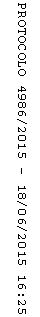 